DECRETO MUNICIPAL NÚMERO DIECISIETE.La Municipalidad de San Miguel, Departamento de San Miguel. Considerando que en el Presupuesto Municipal, se ha planteado la inversión y gastos que se ejecutaran dentro del periodo, mas sin embargo, dentro de la realización de las actividades del Municipio existen variaciones en montos;  y  en vista de que el mismo Presupuesto no es rígido sino flexible, por lo tanto: En uso de las facultades que le confiere el numeral 7 del artículo 30 del Código Municipal, en relación con los artículos 3 numeral 2, artículos 72 y 77 del mismo Código. DECRETA: Reforma al Presupuesto Municipal de 2020, según detalle:El presente Decreto entrará en vigencia ocho días después de su publicación en el Diario Oficial. Dado en la Alcaldía Municipal del Municipio de San Miguel, Departamento de San Miguel, a los ocho días del mes de octubre del año dos mil veinte.- PUBLÍQUESE.-Lic. Miguel Ángel Pereira Ayala                                   Lic. José Ebanan Quintanilla Gómez       Alcalde Municipal                                                                Síndico MunicipalSr. Juan Ricardo Vásquez Guzmán                                                       Secretario Municipal.DECRETO MUNICIPAL NÚMERO DIECIOCHO.La Municipalidad de San Miguel, Departamento de San Miguel. Considerando que en el Presupuesto Municipal, se ha planteado la inversión y gastos que se ejecutaran dentro del periodo, mas sin embargo, dentro de la realización de las actividades del Municipio existen variaciones en montos;  y  en vista de que el mismo Presupuesto no es rígido sino flexible, por lo tanto: En uso de las facultades que le confiere el numeral 7 del artículo 30 del Código Municipal, en relación con los artículos 3 numeral 2, artículos 72 y 77 del mismo Código. DECRETA: Reforma al Presupuesto Municipal de 2020, según detalle:El presente Decreto entrará en vigencia ocho días después de su publicación en el Diario Oficial. Dado en la Alcaldía Municipal del Municipio de San Miguel, Departamento de San Miguel, a los veintitrés días del mes de octubre del año dos mil veinte.- PUBLÍQUESE.-Lic. Miguel Ángel Pereira Ayala                                   Lic. José Ebanan Quintanilla Gómez       Alcalde Municipal                                                                Síndico MunicipalSr. Juan Ricardo Vásquez Guzmán                                                       Secretario Municipal.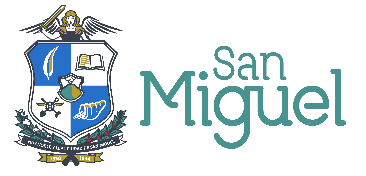 ALCALDIA MUNICIPAL DE SAN MIGUEL Secretaría MunicipalEl Infrascrito Sr. Síndico Municipal, de conformidad al Acuerdo Nº. 14 Acta Nº 01 del 04/05/18, certifica el Acuerdo Municipal Nº 11 Acta Nº 40 de la sesión extraordinaria del 08/10/2020, que en su parte conducente, dice:ACUERDO NUMERO ONCE.- El Concejo Municipal, CONSIDERANDO: Visto y deliberado el punto del numeral 11 de la agenda de esta sesión: Memorándum de fecha 06/10/2020 enviado por la Lic. Sucely Marcela Argueta Molina Jefe del Departamento de Contabilidad de esta Municipalidad: Remite Decreto Municipal número diecisiete, con el objeto de reforzar la cifra para la contrapartida al FISDL, para proyecto “Construcción de piscina semi olímpica en las Instalaciones del Estadio Miguel Félix Charlaix”, gasto corriente el mantenimiento de la red de Video Vigilancia; y reclasificación de fuentes de financiamiento de proyectos.- Con el aval de los señores Síndico Municipal Lic. José Ebanan Quintanilla Gómez; y Concejal señor Rafael Antonio Argueta; sometido a votación votan aprobando este  punto diez Miembros del Concejo Municipal, y salvan su voto tres señores Miembros del Concejo Municipal Cap. Mauricio Ernesto Campos Martínez, Lic. Mario Ernesto Portillo Arévalo; y señorita Denisse Yasira Sandoval Flores, Art. 45 del Código Municipal.- Por diez votos, ACUERDA: 1°) Aprobar el Decreto Municipal número diecisiete, que se detalla:DECRETO MUNICIPAL NÚMERO DIECISIETE.La Municipalidad de San Miguel, Departamento de San Miguel. Considerando que en el Presupuesto Municipal, se ha planteado la inversión y gastos que se ejecutaran dentro del periodo, mas sin embargo, dentro de la realización de las actividades del Municipio existen variaciones en montos;  y  en vista de que el mismo Presupuesto no es rígido sino flexible, por lo tanto: En uso de las facultades que le confiere el numeral 7 del artículo 30 del Código Municipal, en relación con los artículos 3 numeral 2, artículos 72 y 77 del mismo Código. DECRETA: Reforma al Presupuesto Municipal de 2020, según detalle:El presente Decreto entrará en vigencia ocho días después de su publicación en el Diario Oficial. Dado en la Alcaldía Municipal del Municipio de San Miguel, Departamento de San Miguel, a los ocho días del mes de octubre del año dos mil veinte.- PUBLÍQUESE.- 2°) Autorizar de fondos propios la erogación por un techo de $800.00, con aplicación a la cifra presupuestaria 54313 Impresiones, Publicaciones y Reproducciones, para el pago de la publicación por medio de transferencia a la cuenta corriente del Banco Agrícola, S.A.: MH/DGT/FAE/MINISTERIO DE GOBERNACION, número de cuenta: 0590-058646-8, el valor de la publicación en el Diario Oficial Imprenta Nacional, remitiendo el Decreto Municipal número diecisiete a publicar en documento Word de texto, y pdf a la cuenta: sipudo.imprentanacional.gob.sv.- CERTIFÍQUESE Y NOTIFIQUESE.-Es conforme con su original que se guarda en la Secretaría Municipal.Lic. José Ebanan Quintanilla Gómez.               Sr. Juan Ricardo Vásquez Guzmán.                 Síndico Municipal.                                      Secretario Municipal.Gerencia Gral.	      Tesorería 	    Ases. Legal           Jefe Desp.	     Archivo.Auditoría Interna	      Contabilidad 	    UACI	                Sindicatura.               GOBERNANDO EN GRANDEwww.sanmiguel.gob.sv  Contacto: 2661-0515, 2665-4567ALCALDIA MUNICIPAL DE SAN MIGUEL Secretaría MunicipalEl Infrascrito Sr. Síndico Municipal, de conformidad al Acuerdo Nº. 14 Acta Nº 01 del 04/05/18, certifica el Acuerdo Municipal Nº 5 Acta Nº 42 de la sesión extraordinaria del 23/10/2020, que en su parte conducente, dice:ACUERDO NUMERO CINCO.- El Concejo Municipal, CONSIDERANDO: Visto y deliberado el punto del numeral 8 de la agenda de esta sesión: Resolucion REF. 00008-20-SM-COPA-CO, 00009-20-SM-COPA-CO, 00011-20-SM-COPA-CO, AL 00025-20-SM-COPA-CO, ACUMULADOS, de las diez horas del once de agosto de dos mil veinte del Juzgado de lo Contencioso Administrativo, con residencia en San Miguel, que resuelve, FALLO: 1°) DECLÁRESE la ilegalidad y consecuente anulación del acto administrativo consistente en Acuerdo Municipal número veintidós, asentado en el acta número cincuenta, correspondiente a la Sesión Ordinaria del referido Concejo, celebrada en fechas dieciocho y diecinueve de diciembre de dos mil diecinueve, por medio del cual se acordó suprimir veintidós plazas, entre ellas las que desempeñaban los demandantes, señores ROBERTO EDENILSON CARRANZA SOLÍS, JOSÉ OVIDIO ZELAYA CHÁVEZ, ROBERTO ARTURO GUEVARA GRANADOS, HÉRBERT MELVIN OSORIO FLORES, ESAÚ DANIEL PÉREZ GÓMEZ, JUAN FRANCISCO GARAY, JOSÉ EDENILSON MOREIRA CONTRERAS, JHOANA ELIZABETH ROMERO MARTÍNEZ, GRISELDA GUADALUPE ZELAYA DE HERNÁNDEZ, EDUARDO ANTONIO COREAS GUTIÉRREZ, JOSÉ ISIDRO MARTÍNEZ PORTILLO, JOSÉ ORTELIO MEZA SORTO, DANIEL ALEXÁNDER REVELO; y ÉDGAR MISAEL MOYA CRUZ.- 2°) DECRÉTENSE, como medidas necesarias para el pleno restablecimiento de los derechos vulnerados, la realización, por parte del CONCEJO MUNICIPAL DE SAN MIGUEL, del Departamento de San Miguel,  de las acciones pertinentes para: a)  Reinstalar a los señores ROBERTO EDENILSON CARRANZA SOLÍS, JOSÉ OVIDIO ZELAYA CHÁVEZ, ROBERTO ARTURO GUEVARA GRANADOS, HÉRBERT MELVIN OSORIO FLORES, ESAÚ DANIEL PÉREZ GÓMEZ, JUAN FRANCISCO GARAY, JOSÉ EDENILSON MOREIRA CONTRERAS, JHOANA ELIZABETH ROMERO MARTÍNEZ, GRISELDA GUADALUPE ZELAYA DE HERNÁNDEZ, EDUARDO ANTONIO COREAS GUTIÉRREZ, JOSÉ ISIDRO MARTÍNEZ PORTILLO, JOSÉ ORTELIO MEZA SORTO, DANIEL ALEXÁNDER REVELO; y ÉDGAR MISAEL MOYA CRUZ, en las plazas que ocupaban hasta antes de la emisión del acto declarado ilegal, o en otra de similar o de mayor categoría, debiendo realizarse los ajustes presupuestarios y administrativos que dicha medida requiera; y b) Pagar a los señores ROBERTO EDENILSON CARRANZA SOLÍS, JOSÉ OVIDIO ZELAYA CHÁVEZ, ROBERTO ARTURO GUEVARA GRANADOS, HÉRBERT MELVIN OSORIO FLORES, ESAÚ DANIEL PÉREZ GÓMEZ, JUAN FRANCISCO GARAY, JOSÉ EDENILSON MOREIRA CONTRERAS, JHOANA ELIZABETH ROMERO MARTÍNEZ, GRISELDA GUADALUPE ZELAYA DE HERNÁNDEZ, EDUARDO ANTONIO COREAS GUTIÉRREZ, JOSÉ ISIDRO MARTÍNEZ PORTILLO, JOSÉ ORTELIO MEZA SORTO, DANIEL ALEXÁNDER REVELO; y ÉDGAR MISAEL MOYA CRUZ, los salarios y demás prestaciones dejados de percibir, desde el día despues en que fueron cesados en sus labores hasta la firmeza de la presente sentencia. Dicho pago deberá realizarse con fondos del presupuesto vigente, debiendose realizarse para ello las modificaciones y adecuaciones presupuestarias correspondientes. De conformidad a lo dispuesto en el art. 63 LJCA, dichas medidas deberán ser cumplidas en un plazo maximo de treinta días hábiles, contados  desde el día siguiente a aquel en que adquiera estado de firmeza la presente resolución. 3°) No hay especial condena en costas, por haberse ejercido la procuración de la parte demandante, a cargo del Estado, a través de la institución correspondiente. 4°) Al día siguiente del vencimiento del  plazo establecido para la ejecución de las medidas decretadas en el ordinal 2° de la presente resolución, el Concejo Municipal de San Miguel deberá INFORMAR  a esta sede judicial  su exacto cumplimiento, so pena de la imposición de una multa diaria, según lo dispuesto en los arts. 65 y 118 LJCA. 5°) Al Adquirir firmeza la presente sentencia, DEVUÉLVANSE los expedientes administrativos de los demandantes; para ello deberá LIBRARSE el oficio correspondiente.- Se hace saber a las partes que la presente sentencia admite recurso de apelación el cual debe interponerse ante esta misma autoridad, dentro del plazo de cinco días hábiles contados a partir del siguiente al de su notificación, conforme a los dispuesto en los arts. 112 y 113 LJCA.-NOTIFÍQUESE.- En consecuencia los Departamentos de Contabilidad; y Recursos Humanos de esta Municipalidad, HAN ENVIADO: 1°) Memorándum de fecha 15/10/2020 firmado por la Lic. Sucely Marcela Argueta Molina Jefe del Departamento de Contabilidad de esta Municipalidad, recibido en la Secretaría Municipal a las once horas y diecinueve minutos del 20/10/2020: Remite Decreto Municipal número dieciocho, para la creación de catorce plazas según solicitud del Departamento de Recursos Humanos de esta Municipalidad, para reinstalar a Empleados en base a resolución del Juzgado de lo Contencioso Administrativo, del día once de agosto de dos mil veinte; y reclasificar asignaciones de pago de repuestos.- 2°) Nota de fecha 20/10/2020 firmada por la Sra. Silvia Díaz Guevara de Lara Jefe del Departamento de Recursos Humanos de esta Municipalidad: Hace del conocimiento de la RESOLUCION JUDICIAL CON REF. 00008-20-SM-COPA-CO, 00009-20-SM-COPA-CO, 00011-20-SM-COPA-CO, AL 00025-20-SM-COPA-CO, ACUMULADOS, del Juzgado de lo Contencioso Administrativo, con residencia en San Miguel, de las diez horas del once de agosto de dos mil veinte, promovido por los señores, que se detallan:Todos por Ley de Salario, en el que se declara la ilegalidad y consecuente anulación del acto administrativo consistente en el Acuerdo Municipal N° 22 asentado en el acta número cincuenta correspondiente a la Sesión Ordinaria celebrada en fecha dieciocho y diecinueve de diciembre de dos mil diecinueve, en el cual se declaró nulo el despido y se ordenó al Concejo Municipal se restituyan en sus cargos que cada uno tenía a la fecha del despido, o que se les ubique en otro de igual nivel o categoría,  y que el Municipio de San Miguel, les pague por cuenta propia los salarios dejados de percibir, desde la fecha del despido hasta el día en que se cumpla la sentencia.- Teniendo a la vista la documentación de la Sala de lo Contencioso Administrativo, y el total a pagar en concepto de salarios dejados de percibir durante los meses de enero a octubre de 2020, de los señores antes mencionados, asciende a un total de $60,260.00, para pagar en tres cuotas (octubre, noviembre, y diciembre 2020) a catorce señores, en concepto de salarios dejados de percibir de enero a octubre de 2020, debiendo descontársele a cada uno, lo que por Ley corresponde a cada salario que se dejó de percibir (ISSS, AFP, RENTA, PROCURADURIA), que se detalla mas adelante.- Por lo antes expuesto solicita se emita Acuerdo Municipal de autorización para reinstalar a los catorce señores; y aprobar gastos para pagar a dichos señores los salarios caidos o dejados de percibir.- Se tiene memorándum del Departamento de Contabilidad, nota del Departamento de Recursos Humanos, copia de la Resolucion REF. 00008-20-SM-COPA-CO, 00009-20-SM-COPA-CO, 00011-20-SM-COPA-CO, AL 00025-20-SM-COPA-CO, ACUMULADOS, del Juzgado de lo Contencioso Administrativo; y las disponibilidades presupuestarias para pagar salarios dejados de percibir.- Con el aval de los señores Síndico Municipal Lic. José Ebanan Quintanilla Gómez; y Concejal señor Rafael Antonio Argueta; sometido a votación votan aprobando este  punto nueve Miembros del Concejo Municipal, y salvan su voto cinco señores Miembros del Concejo Municipal Ing. Jesús Orlando González Hernández, Lic. Gilda María Mata, Cap. Mauricio Ernesto Campos Martínez, Lic. Mario Ernesto Portillo Arévalo; y señorita Denisse Yasira Sandoval Flores, Art. 45 del Código Municipal.- El señor Concejal Dr. José Javier Renderos Vásquez, manifiesta:  Quería que se considerara la posibilidad, si los fondos o si la disponibilidad económica de la Municipalidad, lo permiten, hacer un solo pago, yo entiendo que la situación económica está difícil, pero no sé cómo se puede interpretar la sentencia que dice que hay que pagarles en los primeros treinta días después de emitida la resolución, entiendo que se puede llegar a un acuerdo con los trabajadores, una especie de negociación y que ellos aceptan estos pagos.- El señor Concejal Ing. Jesús Orlando González Hernández, manifiesta: Respecto a lo mismo, la sentencia está definida que dan treinta días, si nosotros no acatamos esa sentencia, entraríamos en un desacato a las autoridades, así que deberíamos hacer los esfuerzos pertinentes para hacer un solo pago y cancelarles los sesenta mil dólares.- El señor Alcalde Municipal Lic. Miguel Ángel Pereira Ayala, manifiesta: Si, en ese punto la resolución del Juzgado, se refiere a que  tenemos 30 días para que la Municipalidad, se pronuncie al respecto, cumpliendo el mandato de ley, en consecuencia el Acuerdo del reinstalo y el pago de las tres cuotas, se está tomando dentro de esos treinta  días hábiles; si nosotros no hubiéramos tomado el Acuerdo en esos treinta días hábiles, hubiésemos caído en desacato, pero por eso lo estamos tomando en tiempo y cumpliendo  el mandato de esta resolución; además tienen que ser con fondos de este presupuesto.-  El señor Concejal Ing. Jesús Orlando González Hernández, manifiesta: Si, pero es un pago único, ahí no está diciendo que es en pagos, nosotros estamos disfrazando un pago único en tres pagos, estamos incumpliendo la sentencia, yo diría que hagamos los esfuerzos necesarios para poder pagar la cantidad total y no entrar en ese desacato, porque la resolución es bien clara.- El señor Concejal Cap. Mauricio Ernesto Campos Martínez, manifiesta: Visto, deliberado; y dado lectura al numeral ocho de esta agenda; en primer lugar se me hace raro señor Secretario, que este día y en esta agenda no nos haya agregado una copia de la resolución del Juzgado de lo Contencioso Administrativo, cuando siempre, en todos los casos se nos otorga una copia, así que le solicito una copia de dicha resolución.- Escuchando la lectura de este punto,  y por lo manifestado por mis antecesores, está claro que se está incumpliendo la sentencia del Juez de lo Contencioso Administrativo, porque literalmente dice como medidas necesarias para el pleno restablecimiento de los derechos vulnerados, la realización, por parte del CONCEJO MUNICIPAL DE SAN MIGUEL, del Departamento de San Miguel, de las acciones pertinentes para: 1) Reinstalar a los señores  y menciona los 14 nombres, en las plazas que ocupaban hasta antes de la emisión del acto declarado ilegal, o en otra de similar o de mayor categoría, debiendo realizarse los ajustes presupuestarios y administrativos que dicha medida requiera; y 2) Pagar a los señores y menciona los catorce nombres, los salarios y demás prestaciones dejados de percibir, desde el día después en que fueron cesados en sus labores, hasta la firmeza de la presente sentencia. Dicho pago deberá realizarse con fondos del presupuesto vigente, debiéndose realizarse para ello las modificaciones y adecuaciones presupuestarias correspondientes; y me llama la atención donde el señor Juez, ordena cumplir con los salarios y demás prestaciones, y viendo ahí en el cuadro y en los derechos que establecen a cada empleado en los ajustes que hacen, la prestación que hubo del aumento de los $50.00 no se ve reflejado en el cuadro de las plazas y el pago que van a recibir, los salarios son los mismos que se tenían antes, desde ahí están incumpliendo la sentencia, posteriormente dice:  De conformidad a lo dispuesto en el art. 63 LJCA, dichas medidas deberán ser cumplidas en un plazo máximo de treinta días hábiles, o sea  no dice que hasta diciembre les van a terminar de pagar, quisiera ver si hay un acta, porque entiendo que se tuvo una reunión con los empleados, donde se llegó a un acuerdo para pagarles en tres cuotas, porque aquí está claro que es un plazo máximo de treinta días hábiles, y no dice que es en cuotas, desde aquí, no le estamos dando cumplimiento a la sentencia, estamos cometiendo un desacato a lo que dice la sentencia, de ahí otra parte que dice que se le deberá informar al Juzgado y si se están programando tres cuotas, entonces como le vamos a informar al Juez en los 30 días sino se ha pagado, en ese sentido razono mi voto, porque no se le está dando cumplimento a la sentencia emitida por el Juez de lo Contencioso Administrativo;  además dice que al día siguiente del vencimiento del  plazo establecido para la ejecución de las medidas decretadas en el ordinal 2° de la presente resolución, el Concejo Municipal de San Miguel, deberá informar a esta sede Judicial su exacto cumplimiento, so pena de la imposición de una multa diaria.- La pregunta es quien va a pagar la multa señor Alcalde, o sea hay que ser serios, hay que ser responsables en el cumplimiento de la resolución, habría que ver si los empleados han aceptado eso, porque el desacato implica otro proceso Judicial, por el incumplimiento a una sentencia, talvez nos tomamos un poco de tiempo para leer la Ley de la Jurisdicción de lo Contencioso Administrativo, esa ley establece plazos, y los plazos ya en esta sentencia están establecidos.- El señor Concejal Lic. Mario Ernesto Portillo Arévalo, manifiesta: Secundo lo expresado por el Concejal Cap. Mauricio Ernesto Campos Martínez, y solo recordarles que cuando se incumple una sentencia, ya no se está entrando en desacato con los trabajadores, sino directamente con el Juez de lo Contencioso Administrativo.- El señor Alcalde Municipal Lic. Miguel Ángel Pereira Ayala, manifiesta: Muy bien, dejemos que el señor Juez de su opinión al respecto.- Por nueve votos, ACUERDA: 1°) Aprobar el Decreto Municipal número dieciocho, para la creación de catorce plazas y otra, que se detalla:DECRETO MUNICIPAL NÚMERO DIECIOCHO.La Municipalidad de San Miguel, Departamento de San Miguel. Considerando que en el Presupuesto Municipal, se ha planteado la inversión y gastos que se ejecutaran dentro del periodo, mas sin embargo, dentro de la realización de las actividades del Municipio existen variaciones en montos;  y  en vista de que el mismo Presupuesto no es rígido sino flexible, por lo tanto: En uso de las facultades que le confiere el numeral 7 del artículo 30 del Código Municipal, en relación con los artículos 3 numeral 2, artículos 72 y 77 del mismo Código. DECRETA: Reforma al Presupuesto Municipal de 2020, según detalle:El presente Decreto entrará en vigencia ocho días después de su publicación en el Diario Oficial. Dado en la Alcaldía Municipal del Municipio de San Miguel, Departamento de San Miguel, a los veintitrés días del mes de octubre del año dos mil veinte.- PUBLÍQUESE.-2°) Autorizar de fondos propios la erogación por un techo de $500.00, con aplicación a la cifra presupuestaria 54313 Impresiones, Publicaciones y Reproducciones, para el pago de la publicación por medio de transferencia a la cuenta corriente del Banco Agrícola, S.A.: MH/DGT/FAE/MINISTERIO DE GOBERNACION, número de cuenta: 0590-058646-8, el valor de la publicación en el Diario Oficial Imprenta Nacional, remitiendo el Decreto Municipal número dieciocho a publicar en documento Word de texto, y pdf a la cuenta: sipudo.imprentanacional.gob.sv.- 3°) Reinstalar a partir del uno de noviembre de 2020, a los catorce señores antes mencionados.- 4°) Autorizar de fondos propios la erogación de $60,260.00 con aplicación a la cifra presupuestaria 2020-51701 INDEMNIZACIONES AL PERSONAL DE SERVICIOS PERMANENTES, para pagar en tres cuotas (octubre, noviembre, y diciembre 2020) a catorce señores, en concepto de salarios dejados de percibir de enero a octubre de 2020, debiendo descontársele a cada uno, lo que por ley corresponde a cada salario que se dejó de percibir (ISSS, AFP, RENTA, PROCURADURIA), en cumplimiento a la Resolucion REF. 00008-20-SM-COPA-CO, 00009-20-SM-COPA-CO, 00011-20-SM-COPA-CO, AL 00025-20-SM-COPA-CO, ACUMULADOS, de las diez horas del once de agosto de dos mil veinte del Juzgado de lo Contencioso Administrativo, con residencia en San Miguel, según detalle:deCERTIFÍQUESE Y NOTIFIQUESE.-Es conforme con su original que se guarda en la Secretaría Municipal.Lic. José Ebanan Quintanilla Gómez.               Sr. Juan Ricardo Vásquez Guzmán.                 Síndico Municipal.                                      Secretario Municipal.Gerencia Gral.	      Tesorería 	    Asesoría Legal      Jefe Desp.	        Recursos Humanos                                                        Archivo.Auditoría Interna	      Contabilidad 	    UACI	                Sindicatura.        Juzgado de lo Contencioso Administrativo         GOBERNANDO EN GRANDEwww.sanmiguel.gob.sv  Contacto: 2661-0515, 2665-4567FONDO GENERAL (111- FODES) FONDO GENERAL (111- FODES) FONDO GENERAL (111- FODES) FONDO GENERAL (111- FODES) FONDO GENERAL (111- FODES) FONDO GENERAL (111- FODES)  SEGUNDA PARTE  SEGUNDA PARTE  SEGUNDA PARTE  SEGUNDA PARTE  SEGUNDA PARTE  SEGUNDA PARTE  RUBRO DE EGRESOS QUE SE AUMENTAN  RUBRO DE EGRESOS QUE SE AUMENTAN  RUBRO DE EGRESOS QUE SE AUMENTAN  RUBRO DE EGRESOS QUE SE AUMENTAN  RUBRO DE EGRESOS QUE SE AUMENTAN  RUBRO DE EGRESOS QUE SE AUMENTAN 61 INVERSIONES EN ACTIVOS FIJOS 616 Infraestructuras 61601 Viales  $         821,550.51 61603 De Educación y Recreación  $         113,767.57 61608 Supervisión de Infraestructuras  $           79,641.16  FONDO PROPIO  FONDO PROPIO  FONDO PROPIO  FONDO PROPIO  FONDO PROPIO  FONDO PROPIO  SEGUNDA PARTE  SEGUNDA PARTE  SEGUNDA PARTE  SEGUNDA PARTE  SEGUNDA PARTE  SEGUNDA PARTE  RUBRO DE EGRESOS QUE SE AUMENTAN  RUBRO DE EGRESOS QUE SE AUMENTAN  RUBRO DE EGRESOS QUE SE AUMENTAN  RUBRO DE EGRESOS QUE SE AUMENTAN  RUBRO DE EGRESOS QUE SE AUMENTAN  RUBRO DE EGRESOS QUE SE AUMENTAN 54ADQUISICIONES DE BIENES Y SERVICIOS543 Servicios Generales y Arrendamientos 54301 Mantenimientos y Reparaciones de Bienes Muebles  $           20,000.00 56 TRANSFERENCIAS CORRIENTES 563 Transferencias Corrientes al Sector Privado 56305 Becas  $         518,813.84 61 INVERSIONES EN ACTIVOS FIJOS 616 Infraestructuras 61601 Viales  $         720,226.07 61602 De Salud y Saneamiento Ambiental  $         268,000.00  FONDO GENERAL (111- FODES)  FONDO GENERAL (111- FODES)  FONDO GENERAL (111- FODES)  FONDO GENERAL (111- FODES)  FONDO GENERAL (111- FODES)  FONDO GENERAL (111- FODES)  SEGUNDA PARTE  SEGUNDA PARTE  SEGUNDA PARTE  SEGUNDA PARTE  SEGUNDA PARTE  SEGUNDA PARTE  RUBRO DE EGRESOS QUE SE DISMINUYEN    RUBRO DE EGRESOS QUE SE DISMINUYEN    RUBRO DE EGRESOS QUE SE DISMINUYEN    RUBRO DE EGRESOS QUE SE DISMINUYEN    RUBRO DE EGRESOS QUE SE DISMINUYEN    RUBRO DE EGRESOS QUE SE DISMINUYEN   54ADQUISICIONES DE BIENES Y SERVICIOS541Bienes de Uso y Consumo54107Productos Químicos $                950.00 546TRATAMIENTO DE DESECHOS54603Recolección de desechos $                326.06 56 TRANSFERENCIAS CORRIENTES 563 Transferencias Corrientes al Sector Privado 56305 Becas  $         518,813.84 61 INVERSIONES EN ACTIVOS FIJOS 611 Bienes Muebles 61109 Maquinaria y Equipo para la Producción  $         102,000.00 615 Estudios de Preinversión 61599 Proyectos y Programas de Inversión Diversos  $             4,500.00 616 Infraestructuras 61602 De Salud y Saneamiento Ambiental  $         261,133.13 61604 De Vivienda y Oficina  $           76,650.58 61606 Eléctricas y Comunicaciones  $           50,200.00 61699 Obras de Infraestructura Diversas  $                385.63  FONDO PROPIO  FONDO PROPIO  FONDO PROPIO  FONDO PROPIO  FONDO PROPIO  FONDO PROPIO  SEGUNDA PARTE  SEGUNDA PARTE  SEGUNDA PARTE  SEGUNDA PARTE  SEGUNDA PARTE  SEGUNDA PARTE  RUBRO DE EGRESOS QUE SE DISMINUYEN    RUBRO DE EGRESOS QUE SE DISMINUYEN    RUBRO DE EGRESOS QUE SE DISMINUYEN    RUBRO DE EGRESOS QUE SE DISMINUYEN    RUBRO DE EGRESOS QUE SE DISMINUYEN    RUBRO DE EGRESOS QUE SE DISMINUYEN   61 INVERSIONES EN ACTIVOS FIJOS 616 Infraestructuras 61699 Obras de Infraestructura Diversas  $  1527,039.91 TOTALTOTALTOTAL $       2541,999.15  $       2541,999.15 FONDO PROPIOFONDO PROPIOFONDO PROPIOFONDO PROPIOFONDO PROPIOFONDO PROPIO SEGUNDA PARTE  SEGUNDA PARTE  SEGUNDA PARTE  SEGUNDA PARTE  SEGUNDA PARTE  SEGUNDA PARTE  RUBRO DE EGRESOS QUE SE AUMENTA  RUBRO DE EGRESOS QUE SE AUMENTA  RUBRO DE EGRESOS QUE SE AUMENTA  RUBRO DE EGRESOS QUE SE AUMENTA  RUBRO DE EGRESOS QUE SE AUMENTA  RUBRO DE EGRESOS QUE SE AUMENTA 51 REMUNERACIONES 511 Remuneraciones Permanentes 51101 Sueldos  $           12,052.00 514 Contribuciones Patronales a Instituciones de Seguridad Social Públicas 51401 Por Remuneraciones Permanentes  $                903.94 515 Contribuciones Patronales a Instituciones de Seguridad Social Privadas 51501 Por Remuneraciones Permanentes  $                934.12 54 ADQUISICIONES DE BIENES Y SERVICIOS  ADQUISICIONES DE BIENES Y SERVICIOS  ADQUISICIONES DE BIENES Y SERVICIOS  ADQUISICIONES DE BIENES Y SERVICIOS 541 Bienes de Uso y Consumo 54118 Herramientas, Repuestos y Accesorios  $           78,000.00  FONDO PROPIO  FONDO PROPIO  FONDO PROPIO  FONDO PROPIO  FONDO PROPIO  FONDO PROPIO  SEGUNDA PARTE  SEGUNDA PARTE  SEGUNDA PARTE  SEGUNDA PARTE  SEGUNDA PARTE  SEGUNDA PARTE  RUBRO DE EGRESOS QUE SE DISMINUYE  RUBRO DE EGRESOS QUE SE DISMINUYE  RUBRO DE EGRESOS QUE SE DISMINUYE  RUBRO DE EGRESOS QUE SE DISMINUYE  RUBRO DE EGRESOS QUE SE DISMINUYE  RUBRO DE EGRESOS QUE SE DISMINUYE 51 REMUNERACIONES 511 Remuneraciones Permanentes 51101 Sueldos  $           13,890.06 61 INVERSIONES EN ACTIVOS FIJOS  INVERSIONES EN ACTIVOS FIJOS  INVERSIONES EN ACTIVOS FIJOS  INVERSIONES EN ACTIVOS FIJOS 611 Bienes Muebles 61108 Herramientas y Repuestos Principales  $           78,000.00 TOTALTOTALTOTAL $         91,890.06  $         91,890.06 FONDO GENERAL (111- FODES) FONDO GENERAL (111- FODES) FONDO GENERAL (111- FODES) FONDO GENERAL (111- FODES) FONDO GENERAL (111- FODES) FONDO GENERAL (111- FODES)  SEGUNDA PARTE  SEGUNDA PARTE  SEGUNDA PARTE  SEGUNDA PARTE  SEGUNDA PARTE  SEGUNDA PARTE  RUBRO DE EGRESOS QUE SE AUMENTAN  RUBRO DE EGRESOS QUE SE AUMENTAN  RUBRO DE EGRESOS QUE SE AUMENTAN  RUBRO DE EGRESOS QUE SE AUMENTAN  RUBRO DE EGRESOS QUE SE AUMENTAN  RUBRO DE EGRESOS QUE SE AUMENTAN 61 INVERSIONES EN ACTIVOS FIJOS 616 Infraestructuras 61601 Viales  $         821,550.51 61603 De Educación y Recreación  $         113,767.57 61608 Supervisión de Infraestructuras  $           79,641.16  FONDO PROPIO  FONDO PROPIO  FONDO PROPIO  FONDO PROPIO  FONDO PROPIO  FONDO PROPIO  SEGUNDA PARTE  SEGUNDA PARTE  SEGUNDA PARTE  SEGUNDA PARTE  SEGUNDA PARTE  SEGUNDA PARTE  RUBRO DE EGRESOS QUE SE AUMENTAN  RUBRO DE EGRESOS QUE SE AUMENTAN  RUBRO DE EGRESOS QUE SE AUMENTAN  RUBRO DE EGRESOS QUE SE AUMENTAN  RUBRO DE EGRESOS QUE SE AUMENTAN  RUBRO DE EGRESOS QUE SE AUMENTAN 54ADQUISICIONES DE BIENES Y SERVICIOS543 Servicios Generales y Arrendamientos 54301 Mantenimientos y Reparaciones de Bienes Muebles  $           20,000.00 56 TRANSFERENCIAS CORRIENTES 563 Transferencias Corrientes al Sector Privado 56305 Becas  $         518,813.84 61 INVERSIONES EN ACTIVOS FIJOS 616 Infraestructuras 61601 Viales  $         720,226.07 61602 De Salud y Saneamiento Ambiental  $         268,000.00  FONDO GENERAL (111- FODES)  FONDO GENERAL (111- FODES)  FONDO GENERAL (111- FODES)  FONDO GENERAL (111- FODES)  FONDO GENERAL (111- FODES)  FONDO GENERAL (111- FODES)  SEGUNDA PARTE  SEGUNDA PARTE  SEGUNDA PARTE  SEGUNDA PARTE  SEGUNDA PARTE  SEGUNDA PARTE  RUBRO DE EGRESOS QUE SE DISMINUYEN    RUBRO DE EGRESOS QUE SE DISMINUYEN    RUBRO DE EGRESOS QUE SE DISMINUYEN    RUBRO DE EGRESOS QUE SE DISMINUYEN    RUBRO DE EGRESOS QUE SE DISMINUYEN    RUBRO DE EGRESOS QUE SE DISMINUYEN   54ADQUISICIONES DE BIENES Y SERVICIOS541Bienes de Uso y Consumo54107Productos Químicos $                950.00 546TRATAMIENTO DE DESECHOS54603Recolección de desechos $                326.06 56 TRANSFERENCIAS CORRIENTES 563 Transferencias Corrientes al Sector Privado 56305 Becas  $         518,813.84 61 INVERSIONES EN ACTIVOS FIJOS 611 Bienes Muebles 61109 Maquinaria y Equipo para la Producción  $         102,000.00 615 Estudios de Preinversión 61599 Proyectos y Programas de Inversión Diversos  $             4,500.00 616 Infraestructuras 61602 De Salud y Saneamiento Ambiental  $         261,133.13 61604 De Vivienda y Oficina  $           76,650.58 61606 Eléctricas y Comunicaciones  $           50,200.00 61699 Obras de Infraestructura Diversas  $                385.63  FONDO PROPIO  FONDO PROPIO  FONDO PROPIO  FONDO PROPIO  FONDO PROPIO  FONDO PROPIO  SEGUNDA PARTE  SEGUNDA PARTE  SEGUNDA PARTE  SEGUNDA PARTE  SEGUNDA PARTE  SEGUNDA PARTE  RUBRO DE EGRESOS QUE SE DISMINUYEN    RUBRO DE EGRESOS QUE SE DISMINUYEN    RUBRO DE EGRESOS QUE SE DISMINUYEN    RUBRO DE EGRESOS QUE SE DISMINUYEN    RUBRO DE EGRESOS QUE SE DISMINUYEN    RUBRO DE EGRESOS QUE SE DISMINUYEN   61 INVERSIONES EN ACTIVOS FIJOS 616 Infraestructuras 61699 Obras de Infraestructura Diversas  $  1527,039.91 TOTALTOTALTOTAL $       2541,999.15  $       2541,999.15 NOMBRECARGOEDUARDO ANTONIO COREAS GUTIERREZAgente en el Cuerpo de Agentes MunicipalesJOSE ORTELIO MEZA SORTOAgente en el Cuerpo de Agentes MunicipalesJOSE ISIDRO MARTINEZ PORTILLOAgente en el Cuerpo de Agentes MunicipalesDANIEL ALEXANDER REVELOAgente en el Cuerpo de Agentes MunicipalesEDGAR MISAEL MOYA CRUZAgente en el Cuerpo de Agentes MunicipalesROBERTO EDENILSON CARRANZA SOLISSupervisor en Administración Tributaria MUNICIpalGRISELDA GUADALUPE ZELAYA DE HERNANDEZ Supervisor en el DepARTAMENto De IngenieríaROBERTO ARTURO GUEVARA GRANADOSSupervisor de Calles en DEPARTAMENTO MERCADO MUNICIpalJOSE OVIDIO ZELAYA CHAVEZCobrador en DEPARTAMENTO Mercado MunicipalJHOANA ELIZABETH ROMERO MARTINEZ AuxILIAR 4A. Clase en DepARTAMENTo Parques y JardinesJOSE EDENILSON MOREIRA CONTRERASColaborador en Depto. Parques y JardinesJUAN FRANCISCO GARAYMotorista en DepARTAMENto Parques y JardinesESAU DANIEL PEREZ GOMEZEnc. De Cartas de Venta DepARTAMENto Rastro y TiangueHERBERT MELVIN OSORIO FLORESColaborador en DepARTAMENTo Cultura y DeporteFONDO PROPIOFONDO PROPIOFONDO PROPIOFONDO PROPIOFONDO PROPIOFONDO PROPIO SEGUNDA PARTE  SEGUNDA PARTE  SEGUNDA PARTE  SEGUNDA PARTE  SEGUNDA PARTE  SEGUNDA PARTE  RUBRO DE EGRESOS QUE SE AUMENTA  RUBRO DE EGRESOS QUE SE AUMENTA  RUBRO DE EGRESOS QUE SE AUMENTA  RUBRO DE EGRESOS QUE SE AUMENTA  RUBRO DE EGRESOS QUE SE AUMENTA  RUBRO DE EGRESOS QUE SE AUMENTA 51 REMUNERACIONES 511 Remuneraciones Permanentes 51101 Sueldos  $           12,052.00 514 Contribuciones Patronales a Instituciones de Seguridad Social Públicas 51401 Por Remuneraciones Permanentes  $                903.94 515 Contribuciones Patronales a Instituciones de Seguridad Social Privadas 51501 Por Remuneraciones Permanentes  $                934.12 54 ADQUISICIONES DE BIENES Y SERVICIOS  ADQUISICIONES DE BIENES Y SERVICIOS  ADQUISICIONES DE BIENES Y SERVICIOS  ADQUISICIONES DE BIENES Y SERVICIOS 541 Bienes de Uso y Consumo 54118 Herramientas, Repuestos y Accesorios  $           78,000.00  FONDO PROPIO  FONDO PROPIO  FONDO PROPIO  FONDO PROPIO  FONDO PROPIO  FONDO PROPIO  SEGUNDA PARTE  SEGUNDA PARTE  SEGUNDA PARTE  SEGUNDA PARTE  SEGUNDA PARTE  SEGUNDA PARTE  RUBRO DE EGRESOS QUE SE DISMINUYE  RUBRO DE EGRESOS QUE SE DISMINUYE  RUBRO DE EGRESOS QUE SE DISMINUYE  RUBRO DE EGRESOS QUE SE DISMINUYE  RUBRO DE EGRESOS QUE SE DISMINUYE  RUBRO DE EGRESOS QUE SE DISMINUYE 51 REMUNERACIONES 511 Remuneraciones Permanentes 51101 Sueldos  $           13,890.06 61 INVERSIONES EN ACTIVOS FIJOS  INVERSIONES EN ACTIVOS FIJOS  INVERSIONES EN ACTIVOS FIJOS  INVERSIONES EN ACTIVOS FIJOS 611 Bienes Muebles 61108 Herramientas y Repuestos Principales  $           78,000.00 TOTALTOTALTOTAL $         91,890.06  $         91,890.06 DETALLE DE CREACIÓN DE PLAZA  DETALLE DE CREACIÓN DE PLAZA  DETALLE DE CREACIÓN DE PLAZA  DETALLE DE CREACIÓN DE PLAZA   CUERPO DE AGENTES MUNICIPALES  CUERPO DE AGENTES MUNICIPALES  CUERPO DE AGENTES MUNICIPALES  CUERPO DE AGENTES MUNICIPALES   No. Plaza    Cargo    Salario Mensual    Noviembre y diciembre 2020  2 Agente  $                376.00  $                                              1,504.00 2 Agente  $                350.00  $                                              1,400.00 1 Agente  $                405.00  $                                                 810.00 DEPARTAMENTO ADMINISTRACIÓN TRIBUTARIA MUNICIPALDEPARTAMENTO ADMINISTRACIÓN TRIBUTARIA MUNICIPALDEPARTAMENTO ADMINISTRACIÓN TRIBUTARIA MUNICIPALDEPARTAMENTO ADMINISTRACIÓN TRIBUTARIA MUNICIPAL1 Supervisor  $                600.00  $                                              1,200.00  DEPARTAMENTO DE INGENIERÍA  DEPARTAMENTO DE INGENIERÍA  DEPARTAMENTO DE INGENIERÍA  DEPARTAMENTO DE INGENIERÍA 1 Supervisor (a) de proyectos  $                 530.00  $                                              1,060.00  DEPARTAMENTO MERCADO MUNICIPAL  DEPARTAMENTO MERCADO MUNICIPAL  DEPARTAMENTO MERCADO MUNICIPAL  DEPARTAMENTO MERCADO MUNICIPAL 1 Supervisor de Calles  $                 530.00  $                                              1,060.00 1 Cobrador  $                 490.00  $                                                 980.00  DEPARTAMENTO PARQUES Y JARDINES  DEPARTAMENTO PARQUES Y JARDINES  DEPARTAMENTO PARQUES Y JARDINES  DEPARTAMENTO PARQUES Y JARDINES 1 Auxiliar 4a. Clase  $                  417.00  $                                                 834.00 1 Colaborador  $                  405.00  $                                                 810.00 1 Motorista  $                  350.00  $                                                 700.00  DEPARTAMENTO RASTRO Y TIANGUE  DEPARTAMENTO RASTRO Y TIANGUE  DEPARTAMENTO RASTRO Y TIANGUE  DEPARTAMENTO RASTRO Y TIANGUE 1 Encargado (a) de Cartas de Venta  $                  442.00  $                                                 884.00  DEPARTAMENTO CULTURA Y DEPORTE DEPARTAMENTO CULTURA Y DEPORTE DEPARTAMENTO CULTURA Y DEPORTE DEPARTAMENTO CULTURA Y DEPORTE1 Colaborador  $                 405.00  $                                                 810.00 TOTALTOTAL$13, 890.06$13, 890.06#NOMBRE CARGODEPARTAMENTODETALLE DE PAGODETALLE DE PAGODETALLE DE PAGO#NOMBRE CARGODEPARTAMENTO1° cuotaOctubre/20202° cuotaNoviembre/20203° cuotaDiciembre/2020TOTAL#NOMBRE CARGODEPARTAMENTOEnero a Marzo/2020(salarios caidos)Abril a Junio/2020(salarios caidos)Julio a Octubre/2020(salarios caidos)TOTAL1EDUARDO ANTONIO COREAS GUTIERREZAGENTECUERPO DE AGENTES MUNICIPALES $   1,128.00  $   1,128.00  $   1,504.00  $   3,760.00 2JOSE ORTELIO MEZA SORTOAGENTECUERPO DE AGENTES MUNICIPALES $   1,050.00  $   1,050.00  $   1,400.00  $   3,500.00 3JOSE ISIDRO MARTINEZ PORTILLOAGENTECUERPO DE AGENTES MUNICIPALES $   1,128.00  $   1,128.00  $   1,504.00  $   3,760.00 4DANIEL ALEXANDER REVELOAGENTECUERPO DE AGENTES MUNICIPALES $   1,050.00  $   1,050.00  $   1,400.00  $   3,500.00 5EDGAR MISAEL MOYA CRUZAGENTECUERPO DE AGENTES MUNICIPALES $   1,215.00  $   1,215.00  $   1,620.00  $   4,050.00 6ROBERTO EDENILSON CARRANZA SOLISSUPERVISORADMINISTRACION TRIBUTARIA MUNICIPAL $   1,800.00  $   1,800.00  $   2,400.00  $   6,000.00 7GRISELDA GUADALUPE ZELAYA DE HERNANDEZSUPERVISOR DE PROYECTOSINGENIERIA $   1,590.00  $   1,590.00  $   2,120.00  $   5,300.00 8ROBERTO ARTURO GUEVARA GRANADOSSUPERVISOR DE CALLESMERCADO MUNICIPAL $   1,590.00  $   1,590.00  $   2,120.00  $   5,300.00 9JOSE OVIDIO ZELAYA CHAVEZCOBRADORMERCADO MUNICIPAL $   1,470.00  $   1,470.00  $   1,960.00  $   4,900.00 10JHOANA ELIZABETH ROMERO MARTINEZAUXILIAR 4A CLASEPARQUES Y JARDINES $   1,251.00  $   1,251.00  $   1,668.00  $   4,170.00 11JOSE EDENILSON MOREIRA CONTRERASCOLABORADORPARQUES Y JARDINES $   1,215.00  $   1,215.00  $   1,620.00  $   4,050.00 12JUAN FRANCISCO GARAYMOTORISTAPARQUES Y JARDINES $   1,050.00  $   1,050.00  $   1,400.00  $   3,500.00 13ESAU DANIEL PEREZ GOMEZENC. DE CARTAS DE VENTARASTRO Y TIANGUE $   1,326.00  $   1,326.00  $   1,768.00  $   4,420.00 14HERBERT MELVIN OSORIO FLORESCOLABORADORCULTURA Y DEPORTE $   1,215.00  $   1,215.00  $   1,620.00  $   4,050.00 TOTALTOTAL$60,260.00$60,260.00$60,260.00$60,260.00$60,260.00$60,260.00